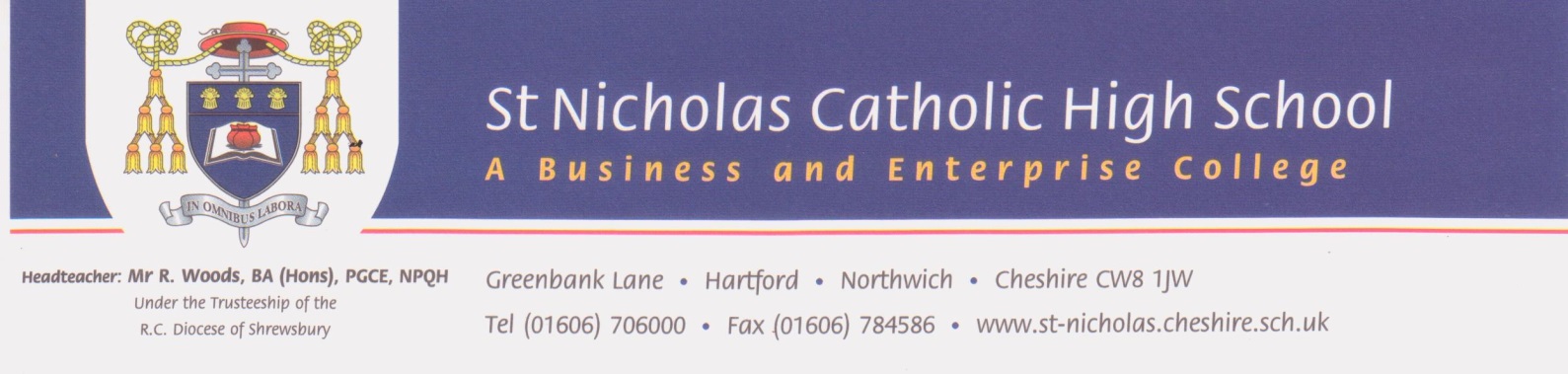 24th April 2019Dear Parents,Re: Year 10 Geography Fieldwork – Salford QuaysAs part of the GCSE Geography course, your child must take part in 2 days of Geography fieldwork in order to be able to answer exam questions in the Unit 3 exam which is worth 30% of their GCSE Grade. The first day will be to collect data on a local example of Urban Regeneration. Pupils will conduct a mini investigation in order to collect a wide range of primary data which they can then analyse and present back in the classroom. We will be investigating how successful the regeneration of Salford Quays has been to the city of Manchester and surrounding area. As there are over 100 pupils studying GCSE Geography we need to split the classes over 2 days.  The planned itinerary is as follows:13th June 2019 – Mr Smith’s, Mrs Dale’s and Mr Bittles’ (10CG2) class.24th June 2019 – Mr Cumming’s and Mr Bittles’ (10AG1) class.In order to spend sufficient time at each location completing the fieldwork, we would ask that all pupils are at school for the normal time of 8.45am and attend form. Pupils will then be asked to meet in the canteen where they will then be directed to the buses for a departure time of 9.30am; with the return time being 3pm. Pupils do need to wear school uniform on this day as we plan to interact with the public and local businesses. Waterproofs are essential.  Please also remember any required medication (e.g. inhalers) as they will be on their feet all day.  Pupils may bring a packed lunch if they wish however there will be an opportunity for them to buy food at various outlets during their lunch break. At times during the day the group will need to separate into sub groups to collect information which will be shared once back at school.  Excellent behaviour and respect for the areas we visit is therefore essential at all times and any issues will have consequences once back at school.All appropriate staff will be consulted as to whether they consider each student to be reliable and responsible enough to be included on this trip. Following confirmation of a place on the trip, if a student’s poor behaviour results in a member of the Senior Leadership Team being called to their lesson, receiving a Senior Leadership Team Friday Night Detention or being Internally Excluded you will be informed of specific expectations that will have to be met by your son / daughter for him / her to be considered to participate on the trip. Your support will be required to ensure that your son / daughter understand these expectations. Please note that should a student receive a Fixed Term Exclusion, the Headteacher reserves the right to withdraw the student from the trip. We are required by our insurers to remind you that the cost of non-accidental damage caused by any students whilst on the trip will be charged to the parents / carers concerned. Students are permitted to bring a mobile telephone on this trip. However, under no circumstances are students allowed to record images of members of staff. Students will be given specific guidelines as to the use of mobile phones at the start of the trip. Failure to follow these guidelines will result in the phone being confiscated and a sanction issued. St Nicholas Catholic High School will take no responsibility for the safety or security of the mobile phone on any school trip.Please could you check and complete the medical consent form, as well as the reply slip below and return to your class teacher by the 17th May 2019. As pupils will be missing a school day, it is essential they speak to the teachers of the lessons they will miss and catch up on work.  Thank you for your continued support.Yours sincerelyMr P. BittlesSubject Leader for Geography-----------------------------------------------------------------------------------------------------------------Year 10 Geography Fieldtrip 13th June / 24th June (please delete appropriately)To: Mr BittlesStudent Name:	 _________________________	Form:  __________I give permission for my son/daughter to attend the Geography Fieldtrip.Signed ________________________________   Date:__________________(Parent/Guardian)I give permission for my son/daughter to be in photos/videos during the trip (please tick in the box if you do)